Grade 4 Year at a Glance – Quarter 1Calendar Key:Grade 4 Year at a Glance – Quarter 2Calendar Key:Grade 4 Year at a Glance – Quarter 3Calendar Key:Grade 4 Year at a Glance – Quarter 4Calendar Key:Grade 4 Scope and SequenceNorth Carolina End of Grade Test Specifications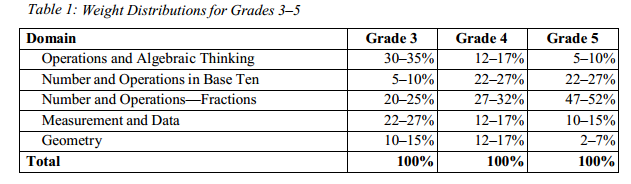 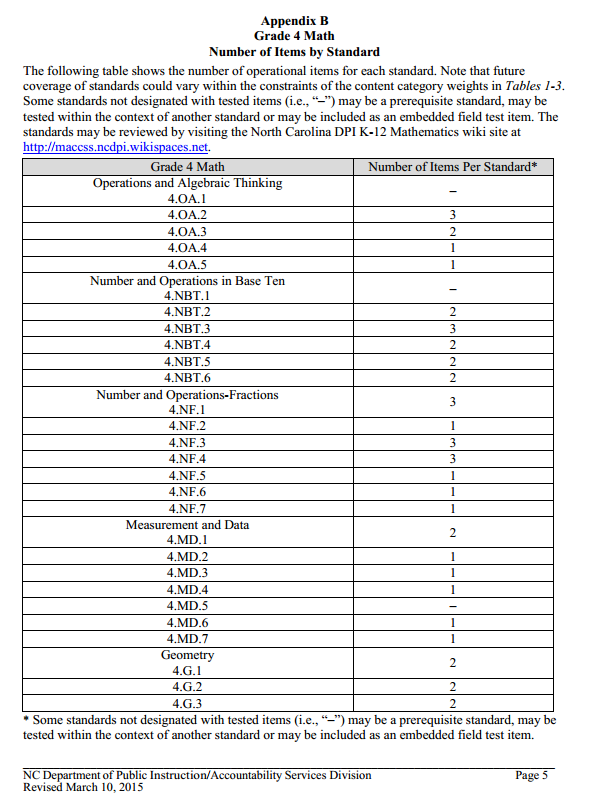 Unit 5: Landmarks and Large NumbersEstimated Duration: 25 days (August 29, 2016 – October 4, 2016)Unit 1: Factors, Multiples, and ArraysEstimated Duration: 13 days (October 5, 2016 – October 21, 2016)CMS Area UnitEstimated Duration: 5 days (October 24, 2016 – October 28, 2016)Unit 3: Multiple Towers and Division StoriesEstimated Duration: 19 days (November 1, 2016 – December 2, 2016)CMS Geometry UnitEstimated Duration: 21 days (December 5, 2016 – January 13, 2017)Unit 6: Fraction Cards and Decimal SquaresEstimated Duration: 34 days (January 11, 2017 – March 3, 2017)Unit 8: How Many Packages? How Many Groups?Estimated Duration: 19 days (March 6, 2017 – March 30, 2017)Unit 9: Penny Jars and Plant GrowthEstimated Duration: 9 days (April 3, 2017 – April 21, 2017)CMS Measurement UnitEstimated Duration: 10 days (April 24, 2017 – May 5, 2017)Unit 5: Landmarks and Large Numbers Estimated Duration: 25 daysInvestigation 1: 6 lessons (Including 1.5A, combine 1.5 & 1.6)Investigation 2: 5 lessons (Combine 2.3 & 2.4)Investigation 3: 6 lessons (Including 3.6A)Investigation 4: 8 lessons  (Including 4.4A)Unit 1: Factors, Multiples, and ArraysEstimated Duration: 13 daysInvestigation 1: 6 lessons (Including 1.6A, CMS Lesson, combine 1.2 & 1.3)Investigation 2: 3 lessons (Combine 2.1 & 2.2 and 2.4 & 2.5)Investigation 3: 4 lessonsCMS Area UnitEstimated Duration: 5 days4 lessonsQuarter 1 (43 Days)Quarter 1 (43 Days)Quarter 1 (43 Days)Quarter 1 (43 Days)Quarter 1 (43 Days)MondayTuesdayWednesdayThursdayFridayAugust 293031September 1256789121314151619202122232627282930October 34567101112ER131417181920212425262728QTeacher WorkdayHoliday/Annual LeaveEREarly Release DayQEnd of QuarterUnit 3: Multiple Towers and Division StoriesEstimated Duration: 19 daysInvestigation 1: 4 lessonsInvestigation 2: 6 lessonsInvestigation 3: 4 lessonsInvestigation 4: 5 lessonsCMS Geometry UnitEstimated Duration: 18 daysAngles: 3 lessonsTriangles: 3 lessonsQuadrilaterals: 4 lessonsSymmetry: 2 lessonsArea and Perimeter: 4 lessonsUnit 6: Fraction Cards and Decimal SquaresEstimated Duration: 34 days (8 days in quarter 2)Investigation 1: 8 lessons (including 1.8A)Quarter 2 (45 Days)Quarter 2 (45 Days)Quarter 2 (45 Days)Quarter 2 (45 Days)Quarter 2 (45 Days)MondayTuesdayWednesdayThursdayFriday31November 1234789101114151617182122232425282930December 1256789121314151619202122232627282930January 23456910111213161718192023ERQTeacher WorkdayHoliday/Annual LeaveEREarly Release DayQEnd of QuarterUnit 6: Fraction Cards and Decimal SquaresEstimated Duration: 34 days (8 days taught in quarter 2)Investigation 1: 8 lessons (Including 1.8A)Investigation 2: 9 lessons (Including 2 Bridge Lessons, 2.7A)Line Plot: 2 lessonsInvestigation 3A: 3 lessons (Including 3A.1, 3A.2, 3A.3)Multiplying Fractions: 3 lessonsInvestigation 3: 7 lessons Unit 8: How Many Packages? How Many Groups?Estimated Duration: 19 days Investigation 1: 5 lessonsInvestigation 2: 6 lessons (Including 2.4A)Investigation 3: 7 lessons (Including 3.5A)Quarter 3 (45 Days)Quarter 3 (45 Days)Quarter 3 (45 Days)Quarter 3 (45 Days)Quarter 3 (45 Days)MondayTuesdayWednesdayThursdayFridayJanuary 23ERQ242526273031February 123678910131415161720212223242728March 12367ER89101314151617202122232427282930Q3/31Teacher WorkdayHoliday/Annual LeaveEREarly Release DayQEnd of QuarterUnit 9: Penny Jars and Plant GrowthEstimated Duration: 9 daysInvestigation 2: 6 lessons (Skip session 2.4 & 2.7)Shape and Number Patterns: 3 lessonsCMS Measurement UnitEstimated Duration: 10 daysWeight: 5 lessonsCapacity: 3 lessonsLine Plot: 2 lessonsCMS EOG Review UnitEstimated Duration: 15 daysQuarter 4 (43 Days)Quarter 4 (43 Days)Quarter 4 (43 Days)Quarter 4 (43 Days)Quarter 4 (43 Days)MondayTuesdayWednesdayThursdayFridayApril 3456710111213141418192021242526ER2728May 123458910111215161718192223242526293031June 1256789QTeacher WorkdayHoliday/Annual LeaveEREarly Release DayQEnd of QuarterUnit 5Unit 1CMS UnitUnit 3CMS UnitUnit 6Unit 6Unit 8Unit 9CMS UnitLandmarks and Large NumbersFactors, Multiples, and ArraysAreaMultiple Towers and Division StoriesGeometryFraction Cards and Decimal SquaresFraction Cards and Decimal SquaresHow Many Packages? How Many GroupsPenny Jars and Plant GrowthMeasurementPlace Value, addition, and subtractionMultiplication and division of whole numbersArea of rectangles and rectilinear figuresMultiplication and division of whole numbersAngles, classifying triangles, and  quadrilaterals, lines of symmetry Representing, adding, and subtracting, fractions and decimals, multiplying fractionsRepresenting, adding, and subtracting, fractions and decimals, multiplying fractionsMultiplication and divisionPatters of whole numbers Weight, capacity, area, perimeter, line plots4.NBT.14.NBT.24.NBT.34.NBT.44.OA.14.OA.24.OA.34.OA.44.NBT.54.MD.34.OA.14.OA.24.OA.34.OA.44.NBT.54.NBT.64.MD.54.MD.64.MD.74.G.14.G.24.G.34.NBT.24.NF.14.NF.24.NF.34.NF.44.NF.54.NF.64.NF.74.MD.44.NBT.24.NF.14.NF.24.NF.34.NF.44.NF.54.NF.64.NF.74.MD.44.OA.34.OA.54.NBT.54.NBT.64.MD.24.OA.54.MD.14.MD.24.MD.325 days8/29 – 10/4 13 days 10/5 – 10/21 5 days 10/24 – 10/28 19 days11/1 – 12/218 days12/5 – 1/10 34 days 1/11 – 3/3 34 days 1/11 – 3/3 19 days3/6 – 3/30 9 days4/3 – 4/21 10 days4/24 – 5/5Quarter 1August 29th - October 28thQuarter 1August 29th - October 28thQuarter 1August 29th - October 28thQuarter 2November 1st - January 23rd Quarter 2November 1st - January 23rd Quarter 2November 1st - January 23rd Quarter 3January 24th - March 30th Quarter 3January 24th - March 30th Quarter 4March 31st - June 9th Quarter 4March 31st - June 9th Percentage of Instructional Time Devoted to Each UnitPercentage of Instructional Time Devoted to Each UnitPercentage of Instructional Time Devoted to Each UnitPercentage of Instructional Time Devoted to Each UnitPercentage of Instructional Time Devoted to Each UnitPercentage of Instructional Time Devoted to Each UnitPercentage of Instructional Time Devoted to Each UnitPercentage of Instructional Time Devoted to Each UnitPercentage of Instructional Time Devoted to Each UnitPercentage of Instructional Time Devoted to Each Unit16%8%3%12%13%23%23%11%6%6%Expectations for Students at the End of the UnitExpectations for Students at the End of the UnitStudents will know:The sequence of numbers to 10,000In the Base Ten System, the value of each place is 10 times the place to the immediate rightThe structure of 1,000 and its equivalence to one hundred 10s and ten 100sThe structure of 10,000 and its equivalence to one thousand 10s, one hundred 100s, and ten 1,000sThe role of commasThe relationship between the standard algorithm for addition and subtraction and other strategiesThe standard algorithm for addition and subtractionStudents will be able to:Read, write, and sequence numbers to 10,000Identify the place value of digits in numbers to 1,000,000Add and subtract multiples of 10, 100, and 1,000Add and subtract 3- and 4-digit numbersUse the standard algorithm to add and subtract 3- and 4-digit numbersRepresent addition and subtraction on a number lineSolve single and multi-step addition and subtraction story problemsRound numbers to the nearest ten, hundred, and thousandWrite numbers to 1,000,000 in expanded formUse <, >, and = to compare numbers to 1,000,000Use clear and concise notation for recording addition and subtraction strategiesJustify why two addition expressions are equivalentJustify how the differences represented by two subtraction expressions are relatedUse story contexts and representations to support explanations to solving addition and subtraction story problemsInvestigation 1Estimated Duration: 6 daysInvestigation 1Estimated Duration: 6 daysInvestigation 1Estimated Duration: 6 daysInvestigation 1Estimated Duration: 6 daysSessionStudent I Will StatementsSupporting Accountable TalkAssessment1.1I will read, write, and sequence numbers to 1,000.The number ___ will be on chart ___. I know because ___.The value of the digit ___ is ___ because it is in the ___ place.Informally assess students as they construct their 1,000’s book. Note the following:Are students able to read and write number up to 1,000?Do students know what number follows each multiple of 10 and 100?Do students use landmark numbers to identify missing numbers on their 1,000 chart?Do students understand the value of digits in the ones, tens, and hundreds place?1.2I will read, write, and sequence numbers to 1,000.I can use the landmark number ___ to help me find ___ because ___.I know that ___ is closer to ___ than ___ because ___.Student Activity Book (SAB) page 2 will help to determine if students are able to use landmark numbers and place value to identify the sequence of numbers to 1,0000.1.3I will visualize how numbers plus or minus 10, 100, and 1,000 are related to each other.I will add and subtract multiples of 10, 100, and 1,000.When I add a multiple of 10, my new number is bigger/smaller because ___.When I subtract a multiple of 100, the ___ digit changed. This is the only place that changed because ___.I started with the number ___. My equation was ___. I wrote the number ___ in my 1,000 book.Informally assess students as they play Changing Places with a partner. Note the following:Can students easily add and subtract multiples of 10, 100, and 1,000?Do students understand which digit is changing?Are students able to locate where to write numbers in their 1,000’s book?1.4I will find the difference between 3-digit numbers and 1,000.I will use a number line as a tool for solving addition and subtraction word problems.I solved the problem by ___. First I ___. Next I ___. Then I ___. There are ___ more miles to 1,000. I know because ___.SAB pages 9 & 10 will help determine if students are able to visualize and represent the difference between two quantities. Analyze student responses to determine: Do students add up or subtract back?What size are the “chunks” of numbers students use?Do students make use of landmark numbers?1.5AI will round numbers to the nearest ten and the nearest hundred.I will write numbers to 1,000 in expanded form.I will use <, >, and = to compare numbers to 1,000.___ rounded to the nearest ten/hundred is ___. I know because ___.There are ___ hundreds in the number ___.SAB pages 13A, 13B, and 13C will help determine if students are able to round, compare, and identify place value for numbers to 1,000. Analyze student work samples and note the following:Do students correctly use the symbols < and > to compare numbers?Do students demonstrate an understanding of tens and ones when explaining how to round numbers?1.5 & 1.6combineI will add and subtract multiplies of 10, 100, and 1,000.I will find the difference of any 3-digit number and 1,000 using multiplies of 10, 100, and 1,000.The digit in the ___ place changed when I added ___.The digit in the ___ place changed when I subtracted ___.The difference between 1,000 and ___ is ___. I know because ___.Formally assess students’ ability to read, write, and sequence numbers to 1,000 using assessment M19. Utilize Assessment Checklist: Numbers to 1,000 (M20) as students are working.SAB page 13 will help determine if students are able to visualize and represent the difference between 1,000 and a 3-digit number.Investigation 2Estimated Duration: 5 daysInvestigation 2Estimated Duration: 5 daysInvestigation 2Estimated Duration: 5 daysInvestigation 2Estimated Duration: 5 daysSessionStudent I Will StatementsSupporting Accountable TalkAssessment2.1I will solve addition problems about combining distances.I will use, compare, and analyze addition strategies for combining distances.The first thing I did to solve the problem was ___. My strategy is the same as ___ strategy because ___.My strategy is different from ___ strategy because ___.Informally assess students as they complete SAB page 17. Note the following:Do students use an accurate and efficient strategy for combining distances?How do students break the numbers apart to make them easier to add?Are students able to record their strategies and solutions clearly?2.2I will identify the first step in solving addition problems about distance.I will use, compare, and analyze addition strategies for combining distances.I used ___ strategy to solve the problem.First I ___. Next I ___. Then I ___.Informally assess students as they complete SAB page 21. Note the following:Are students able to a identify strategy for combining distances?Are students able to describe each step for combining distances?Do students use accurate an efficient strategy for combining distances?2.3 & 2.4combineI will use, compare, and analyze addition strategies.I will justify why two addition expressions are equivalent.I know 597+375 is equivalent to 600+372 because ___. (Session 2.3 discussion)Solution 1 and Solution 2 are the same because ___. (Session 2.4 activity)Informally assess students during the discussion – Making an Equivalent Problem (Teacher Edition (TE) page 72). Making and proving generalizations is an important part of mathematics so pay close attention to the story context students’ use.SAB page 29 will help determine if students are able to make sense of how two strategies for addition are related.2.5I will use place value to determine how close a number is to 1,000. I will make two 3-digit numbers that have a sum close to 1,000.The first thing I did when I looked at the digit cards was ___. Then I ___.___ + ___ is close to 1,000 because ___.The difference between my my sum of ___ and 1,000 is ___. I know because ___.Informally assess students as they play Close to 1,000. Note the following:How do students determine the first number?What strategies do students use to determine the second number?Are students able to correctly identify the difference between their number and 1,000?2.6I will solve an addition problem using two different strategies.I will use place value to determine how close a number is to 1,000. I will make two 3-digit numbers that have a sum close to 1,000.The first strategy I used was ___. The second strategy I used was ___.My strategies are related because ___.The difference between my my sum of ___ and 1,000 is ___. I know because ___.Formally assess students’ ability to solve a 4-digit plus 3-digit number using two different strategies using assessment M23. Informally assess students as they play Close to 1,000. Note the following:How do students determine the first number?What strategies do students use to determine the second number?Are students able to correctly identify the difference between their number and 1,000?Investigation 3Estimated Duration: 6 daysInvestigation 3Estimated Duration: 6 daysInvestigation 3Estimated Duration: 6 daysInvestigation 3Estimated Duration: 6 daysSessionStudent I Will StatementsSupporting Accountable TalkAssessment3.1I will read, write, and sequence numbers to 10,000.I will identify how many 100’s and 1,000’s is in 10,000.If I counted by 1,000’s to 10,000 and stopped at 3,000, I have to count ___ more thousands to get to 10,000.If we counted the class by 100’s to get to 10,000, we would need ___ students because there are ___ 100’s in 10,000.Informally assess students as they work in small groups to create a wall sized 10,000 chart from blank 100 charts. Note the following:Are students able to identify the first and last number on each chart?Do students understand the pattern of numbers throughout the 100 charts?3.2I will read, write, and sequence numbers to 10,000.I will identify how many 10’s, 100’s, and 1,000’s is in 10,000.If I counted by 10’s to 10,000, I would count ___ numbers because ___.If I counted by 100’s to 10,000, I would count ___ numbers because ___.If I counted by 1,000’s to get to 10,000, I would count ___ numbers because ___.Informally assess students as they work in small groups to create a wall sized 10,000 chart from blank 100 charts. Note the following:Are students able to identify the first and last number on each chart?Do students understand the pattern of numbers throughout the 100 charts?SAB page 40 will help determine if students are able to identify the sequence numbers to 10,000.3.3I will read, write, and sequence numbers to 10,000.I will identify the place values in 3- and 4- digit numbers.I will add and subtract multiples of 10, 100, and 1,000.When I add 50 to ___, I have to pay attention to the ___ place(s) because ___.When I subtract 100 from ___, I have to pay attention to the ___ place(s) because ___.Informally assess students as they work with a partner to complete SAB page 41 – Changing Places on the 10,000 Chart. Note the following:Do students use accurate and efficient strategies for adding and subtracting multiplies of 10, 100, and 1,000?Are students able to identify which digits of their starting number will change when they add or subtract?3.4I will use addition strategies to solve 3- and 4-digit addition problems about combining distances.I will add and subtract multiples of 10, 100, and 1,000.I will make two 3-digit numbers that have a sum close to 1,000.I started my trip in ___ and traveled to ___. The total distance was ___. I used ___ strategy to solve the problem.When I add 4,000 to ___, I have to pay attention to the ___ place(s) because ___.___ + ___ is close to 1,000 because ___.SAB page 47 will help determine if students are able to add 3- and 4-digit numbers.Informally assess students as they work with a partner to complete SAB page 41 – Changing Places on the 10,000 Chart.Informally assess students as they play Close to 1,000.3.5I will use addition strategies to solve 3- and 4-digit addition problems about combining distances.I will add and subtract multiples of 10, 100, and 1,000.I will make two 3-digit numbers that have a sum close to 1,000.My problem was ___ + ___ + ___. I made the problem easier by ___.When I subtract 3,000 from ___, I have to pay attention to the ___ place(s) because ___.___ + ___ is close to 1,000 because ___.SAB page 47 will help determine if students are able to add 3- and 4-digit numbers.Informally assess students as they work with a partner to complete SAB page 41 – Changing Places on the 10,000 Chart.Informally assess students as they play Close to 1,000.3.6AI will round and identify the place values in numbers to 1,000,000.I will write numbers to 1,000, 000 in expanded form.I will use <, >, and = to compare numbers to 1,000,000.The ___ in the ten thousands place means ___.There are ___ thousands in the number ___.The number ___ is </> than the number ___. I know because ___.SAB pages 51A, 51B, and 51C will help determine if students are able to write, round, compare, and identify place values for numbers to 1,000,000.Investigation 4Estimated Duration: 8 daysInvestigation 4Estimated Duration: 8 daysInvestigation 4Estimated Duration: 8 daysInvestigation 4Estimated Duration: 8 daysSessionStudent I Will StatementsSupporting Accountable TalkAssessment4.1I will visualize and represent the action of subtraction story problems.I will use a number line as a tool for solving addition and subtraction word problems.I used ___ to show what is happening in the story.Problem 2 and 6 are alike because ___.Problem 1 and 4 are different because ___.SAB pages 51 & 52 can be used to determine if students are able to represent and solve a variety of subtraction story problems; finding a missing part, comparing two amounts, and removing part of and amount to determine what is left. 4.2I will solve subtraction story problems by breaking numbers apart.I will make two 3-digit numbers that have a sum close to 1,000.I used ___ strategy to solve the problem. ___ + ___ is close to 1,000 because ___.Informally assess students during the discussion Strategies for Subtraction (TE page 139). Read pages 183 – 187 in the TE before the discussion for key points to lift as students share strategies.SAB pages 55 – 57 can be used to determine if students are able to represent and solve problems involving subtraction of 3- and 4-digit numbers. As students work, note the following:Do students interpret the story problems correctly?Are students able to keep track of their strategies as they show their solutions?Are students able to write a subtraction story problem that represents a subtraction situation?4.3I will use, compare, and analyze subtraction strategies.I will solve subtraction story problems by breaking numbers apart.I will make two 3-digit numbers that have a sum close to 1,000.My strategy is different from ___ strategy because ___.My strategy is the same as ___ strategy because ___.The difference between the sum of ___ and 1,000 is ___. I know because ___.Formally assess students’ ability to read, write, and sequence numbers to 10,000 using assessment M27. Utilize Assessment Checklist: Numbers to 10,000 (M28) as students are working.4.4AI will use, compare, and analyze subtraction strategies.If I don’t have enough ones, I know I have to ___ from the ___ place and add it to ___.If I don’t have enough tens, I know I have to ___ from the ___ place and add it to ___.SAB pages 62A – 62D can be used to determine if students are able subtract 3-digit numbers using the U.S. Algorithm. Use the exit ticket below as an informal assessment of students’ ability to solve subtraction story problems.The Panther’s Café cooked 1,542 chicken wings. They sold 885 before half-time. How many chicken wings do they have left? 4.4I will use mental math to solve 2- and 3-digit subtraction problems.I will use story contexts and representations to justify how two subtraction expressions are related.___ - ___ and ___ - ___ are related because ___.I solved ___ - ___ using ___ strategy. First I ___, then I ___.Informally assess students during the discussion Do I Add or Subtract (TE page 152). Read pages 152 – 154 in the TE before the discussion for key points to lift as students share strategies.SAB page 62 can be used to determine if students re about to use mental math to solve 2- and 3-digit subtraction problems.4.5I will solve subtraction problems by breaking numbers apart.I will solve multistep addition and subtraction problems.I used ___ strategy to solve the problem. My problem was ___. I made the problem easier by ___.When I visualize the problem, I know ___.Informally assess students as they complete activities during math workshop. Note the following:What strategies do students use to solve problems?Are students able to record their strategies clearly?4.6I will solve subtraction problems by breaking numbers apart.I will solve multistep addition and subtraction problems.I used ___ strategy to solve the problem. My problem was ___. I made the problem easier by ___.When I visualize the problem, I know ___.Informally assess students as they complete activities during math workshop. Note the following:What strategies do students use to solve problems?Are students able to record their strategies clearly?4.7I will use strategies for solving addition and subtraction story problems.I used ___ to show what is happening in the story.My problem was ___. I made the problem easier by ___.When I visualize the problem, I know ___.Formally assess students’ ability to solve subtraction problems with up to 4 digits using assessment M29. Analyze student strategies after reviewing TE pages 188 – 194. Consider creating a spreadsheet to record student strategies.Expectations for Students at the End of the UnitExpectations for Students at the End of the UnitStudents will know:The area of a rectangular array is the productThe quantity being multiplied and which number tells how many timeThe length and width of a rectangular array are factors of the productFactors are two numbers that are multiplied to get a productThe relationship between factors and multiplesThe difference between factors and multiplesMultiplicative comparisons focus on comparing two quantities by showing one quantity is a specified number of times larger or smaller than the otherPrime numbers have exactly two factorsComposite numbers have more than two factorsStudents will be able to:Use rectangular arrays to model multiplication situationsBreak a rectangular array into parts to find the product represented by the arrayFluently multiply combinations to 12x12Use known multiplication combinations to find related multiplication combinations for a given productJustify and explain strategies used to for multiplicationUse representations solve multiplication story problemsWrite and identify equations and statements for multiplicative comparisonsTranslate comparative situations into equations with unknownsRelate skip counting to creating equal groupsUse skip counting to find the multiples of a numberIdentify the factors of a given numberIdentify all the factors of 100Identify a number as prime or compositeIdentify the multiples of a given numberInvestigation 1Estimated Duration: 6 daysInvestigation 1Estimated Duration: 6 daysInvestigation 1Estimated Duration: 6 daysInvestigation 1Estimated Duration: 6 daysSessionStudent I Will StatementsSupporting Accountable TalkAssessment1.1I will visualize, model, draw, and label groups of things that come in rectangular arrays.I will use skip counting to find the multiples of a number.The dimensions of my array is ___ x ___. There are ___ total in my array.I figured out there were ___ total in my array by ___.Informally assess students as they complete the activity Things that Come in Arrays (TE page 28). Note the following:Are students able to determine the total number of items in their array?Do students use multiplication combinations they know to help them determine the product of their array?1.2 & 1.3combineI will use a rectangular array to find all the factors of 2-digit numbers.I will identify/describe the factors of 2-digit numbers as prime, square, or composite.The numbers ___ only have one array because ___.The numbers ___ have a square array because ___.The numbers ___ have the most arrays because ___.Informally assess students as they work with a partner to find all the arrays related to a pair of numbers. Note the following:Do students use multiplication combinations that know to help them generate additional arrays?Are students able to find all the arrays for their number?What strategies are students using to make sure their product is accurate?1.4I will use multiplication combinations I know to determine the products of combinations I don’t know.I will break an array into parts to find the product represented by the array. I used the factor pair ___ x ___ to help me find the product of ___ x ___.I figured out the product on my array card ___ x ___ by ___.Informally assess students as they play Factor Pairs with a partner (Consider creating a spreadsheet to document combinations students know). Note the following:Are students fluent with multiplication combinations for products to 50?What strategies do students use to determine the product of factor pairs they do not know?1.5I will use multiplication combinations I know to determine the products of combinations I don’t know.I will break an array into parts to find the product represented by the array.There were ___ juice cans in the case when it was full. I know because ___.There were ___ apples in the case when it was full. I know because ___.Informally assess students as they complete Array Picture Problems A and B (SAB pages 11 & 12).  Note the following:Are students able to visualize what the array looks like?What strategies do students use to solve the problem?Are students able to explain their solutions?1.6AI will visualize and draw a picture that shows what is happening in multiplication story problems.I will write an equation that represents what is happening in a multiplication story problem.I am trying to figure out ___. I can figure it out by ___.The equation that matches this situation is ___ because ___. I know that ___ is ___ times as ____. I figured it out by ___.Informally assess students as the complete SAB page 15A. Note the following:What strategies do students use to solve each problem?Do students draw pictures that match the action in each problem?Do students write the correct equation for each problem?CMS LessonI will visualize and draw a picture that represents what is happening in multiplication story problems.I will write an equation that represents what is happening in a multiplication story problems.I am trying to figure out ___. I can figure it out by ___.The equation that matches this situation is ___ because ___. I know that ___ is ___ times as ____. I figured it out by ___.Informally assess students as the complete SAB page 15A. Note the following:What strategies do students use to solve each problem?Do students draw pictures that match the action in each problem?Do students write the correct equation for each problem?Investigation 2Estimated Duration: 3 daysInvestigation 2Estimated Duration: 3 daysInvestigation 2Estimated Duration: 3 daysInvestigation 2Estimated Duration: 3 daysSessionStudent I Will StatementsSupporting Accountable TalkAssessment2.1 & 2.2combineI will use drawings, notes, or equations to describe equal groups of dots arranged in different patterns.I will use multiplication combinations I know to determine the products of combinations I don’t know.I used the factor pair ___ x ___ to help me find the product of ___ x ___.When I visualize the product of ___ x ___ I see ___.Informally assess students as they complete the Multiplication Cards activity (TE page 65). Note the following:Are students fluent with multiplication combinations for products to 50?What strategies do students use to determine the product of factor pairs they do not know?2.3I will identify and describe the difference between factors and multiplies.I will use multiplication combinations I know to determine the products of combinations I don’t know.I know that ___ is a factor of ___ because ___.I know that ___ is a multiple of ___ because ___.Informally assess students as they play Multiple Turn Over with a partner. Note the following:Do students correctly use the terms factor and multiple?Do students use multiplication combinations they know to identify multiples?What strategies do students use to determine the factors of more difficult multiples?2.4 & 2.5combineI will identify if a number is a factor or multiple of another.I will use multiplication combinations I know to determine the products of combinations I don’t know.I named ___ as a factor and turned over ___.I used the factor pair ___ x ___ to help me find the product of ___ x ___.Formally assess students’ ability to solve multiplication combinations to 12 x 12 using assessment M51. Although there is time built into Investigation 2 to work on multiplication combinations, may students will need additional practice during and after this unit. Read pages 120 – 122 in the TE for suggestions.Investigation 3Estimated Duration: 4 daysInvestigation 3Estimated Duration: 4 daysInvestigation 3Estimated Duration: 4 daysInvestigation 3Estimated Duration: 4 daysSessionStudent I Will StatementsSupporting Accountable TalkAssessment3.1I will identify all the factors of 100.I will use what I know about factors of 100 to find factors of multiples of 100.I will use skip counting to find the multiples of a number.If we count the class by 7s and everyone said a number, we would end up on ___. I know because ___.A number larger than ___ cannot be a factor of 100 because ___.I know ___ is a factor of 200 because ___.Informally assess students during the discussion Identifying all the Factors (TE page 92). Consider including visuals on the chart for future reference for students.SAB pages 28 & 29 can be used to determine if students are able to use what they know about factors of 100, to determine factors of 200 and 300.3.2I will use what I know about factors of 100 to find factors of multiples of 100.I will use multiplication combinations I know to find related combinations for a given product. ___ is a factor of 100, but is not a factor of ___. I know because ___.I know that ___ is a factor of 400 because the product of ___ x ___ is ___.SAB pages 33 & 34 can be used to determine if students are able to use what they know about factors of 100, to determine factors numbers larger than 300.Informally assess students during the discussion Finding Multiples of 100 (TE page 102). Prime factorizations is one method students can use to determine all the factors of a number. Consider how this can be shared with students as a strategy. Read the Math Note on page 103 in the TE for a detailed explanation. SAB page 35 can be used to determine if students are able to fluently add and subtract 3- and 4-digit numbers.3.3I will identify the factors of a given number.I will use representations to justify if a factor of a number is also a factor of its multiples.I agree that all the factors of ___ are also the factors of ___ because ___.I disagree that all the factors of ___ are also the factors of ___ because ___.SAB pages 39 & 40 can be used to determine if students are able to identify all the factors of 16 and 48 and justify using representations if all the factors of 16 are also the factors of 48. Students extend their thinking to show the relationship between 32 and 64.3.4I will use a rectangular array to model multiplication situations.I will use a rectangular array to find the factors of 2-digit numbers.I used the factor pair ___ x ___ to help me find the product of ___ x ___.When I visualize the product of ___ x ___ I see ___.The factors of ___ are ___. I know because ___.Formally assess students’ understanding of using arrays to model multiplication situations and identifying factors of 2-digit numbers using assessment M55 & M56. Analyze student strategies after reviewing TE pages 123 - 127. Consider creating a spreadsheet to record student strategies.Expectations for Students at the End of the UnitExpectations for Students at the End of the UnitStudents will know:Area is used to measure the amount of space in an itemThe length multiplied by the width equals the areaThe number of rows and columns of an array determine the dimensionsThe dimensions are the factors in a multiplication equation and the product is the area.The total area is found by multiplying each length and for width for each rectangle then adding all the areas together.Students will be able to:Represent area using color tilesDetermine the formula for the area of rectangles as A = l x wCompare the area of multiple rectanglesCreate/use arrays to solve real world area problemsCreate arrays using given dimensionsDecompose rectangles and rectilinear shapes into smaller rectangles to determine the areaFind the missing dimension of a rectangle given one dimension and the areaCMS Area UnitEstimated Duration: 5 daysCMS Area UnitEstimated Duration: 5 daysCMS Area UnitEstimated Duration: 5 daysCMS Area UnitEstimated Duration: 5 daysLessonStudent I Will StatementsSupporting Accountable TalkAssessment1I will use color tiles to represent the area of rectangular shapes.I will compare the area of multiple rectangles.The area for rectangle A is ___. I found the area by ___.Rectangle ___ is the larger/smaller than rectangle ___ because ___.Informally assess students as they work in groups to order the rectangles from largest to smallest. Note the following:How do students determine the order of the rectangles?Do students use any many tools to help determine the size of each rectangle?2I will find the missing dimension of a rectangle given one dimension and the area.I will determine the formula for finding the area of rectangles.I broke ___ into ___ x ___ and ___ x ___ because ___.The dimensions of my rectangle is ___ x ___. The area is ___. I know because ___.Informally assess students as they play Rolling a Rectangle. Note the following:Are students able to identify the dimensions of each rectangle?What strategies do students use to determine the area?Informally assess students as they complete Breaking Apart Arrays. Note the following:What strategies do students use to break apart arrays?Are students able to break apart the array multiple ways?3I will decompose rectangles and rectilinear shapes into smaller rectangles to determine the area.The area of my shape is ___. I determined the area by ___.Two equations that match my shape are ___ x ___ and ___ x ___ because ___.Informally assess students as they complete Designing a Storage Unit. Note the following:Are students able to identify the dimensions of each rectangle?What strategies do students use to break apart arrays?Are students able to break apart the array multiple ways?4I will use color tiles to represent the area of rectangular shapes.I will decompose rectangles and rectilinear shapes into smaller rectangles to determine the area.I broke this shape into ___ rectangles because ___. The dimensions for each rectangle are ___.I found the missing side to my shape by ___.Informally assess students as they work to determine the area of irregular figures. Note the following:What strategies do students use to break apart arrays?Are students able to identify the dimensions of each rectangle?5I will use color tiles to represent the area of rectangular shapes.I will decompose rectangles and rectilinear shapes into smaller rectangles to determine the area.The dimensions for room 1 is ___. The area is ___. I found the area by ___.The dimensions for room 2 is ___. The area is ___. I found the area by ___.Informally assess students as they complete the task for today. Note the following:What strategies do students use to break apart arrays?Are students able to identify the dimensions of each rectangle?Expectations for Students at the End of the UnitExpectations for Students at the End of the UnitStudents will know:The relationship between numbers and their factorsThe structure of the Base Ten Number System makes it convenient and efficient to break numbers apart by place (Distributive Property)Multiplication and division are related operationsA division story problem can be solved using multiplication or divisionDivision involves making equal groupsReminders should be put in context for interpretationStudents will be able to:Fluently multiply combinations to 12x12Break numbers apart to create problems that make multiplication easierJustify and explain strategies used to for multiplicationUse a variety of representations to solve multiplication story problemsCompare visual representation of multiplication situationsMultiply multiples of 10Justify the effect on the product when a factor is doubled or halvedIdentify the factors of a given numberUse their understanding of patterns to describe and predict multiplesUse known multiplication combinations to find related multiplication combinations for a given productUse known multiplication combinations to solve division problemsJustify and explain strategies used for divisionUse a variety of representations to solve division story problemsUse a variety of representations to solve multi-step story problemsInvestigation 1Estimated Duration: 4 daysInvestigation 1Estimated Duration: 4 daysInvestigation 1Estimated Duration: 4 daysInvestigation 1Estimated Duration: 4 daysSessionStudent I Will StatementsSupporting Accountable TalkAssessment1.1I will develop strategies for multiplying that involve breaking numbers apart.I will represent multiplication problems using pictures, diagrams, or models.I broke ___ into ___ to make solving the problem easier.I represented ___ using ___. The product of ___ x ___ is ___. I know because ___.SAB page 1 can be used to determine if students are able to interpret, represent, and solve multiplication story problems. Pay close attention to the strategies students use for the discussion.During the discussion Showing Your Solution (TE page 30) highlight strategies students used to solve the first problem. Connect student strategies for solving the remaining problems.SAB page 2 can be used to determine if students are able to use multiplication combinations they know to find the solution to problems with larger numbers.1.2I will use rectangular arrays to model multiplication.I will develop strategies for multiplying that involve breaking numbers apart.I used ___ x ___ and ___ x ___ to make ___.I broke apart ___ to make ___ x ___ and ___ x ___.Informally assess students as they complete the activity Two Arrays Make a Rectangle (TE page 35). Note the following:Which factor do students select to break apart?Are students able show more than one way to break apart an array?1.3I will use rectangular arrays to model multiplication.I will develop strategies for multiplying that involve breaking numbers apart.I used ___ x ___ and ___ x ___ to make ___.I broke apart ___ to make ___ x ___ and ___ x ___.Informally assess students as the play Small Array/Big Array with a partner. Note the following:Are students able to visualize other arrays that will complete a match?Do students accurately record their matches with an equation?Formally assess students’ ability to represent multiplication problems using pictures, diagrams, or models using assessment M43 (include this assessment during Math Workshop)1.4I will use rectangular arrays to model multiplication.I will develop strategies for multiplying that involve breaking numbers apart.There are ___ wheels on 27 cars. I solved the problem by ___.I solved ___ x ___ by ___.Informally assess students as they complete activities during math workshop. Note the following:Are students able to visualize other arrays that will complete a match?Are students able to write an equation that describes how a larger array is broken apart.Are students able to show their thinking with multiplication notation?Formally assess students’ ability to represent multiplication problems using pictures, diagrams, or models using assessment M43 (include this assessment during Math Workshop)Investigation 2Estimated Duration: 6 daysInvestigation 2Estimated Duration: 6 daysInvestigation 2Estimated Duration: 6 daysInvestigation 2Estimated Duration: 6 daysSessionStudent I Will StatementsSupporting Accountable TalkAssessment2.1I will visualize, represent, and solve division story problems using pictures, diagrams, or models.The first thing I did to solve the problem was ___. Next I ___. I used the multiplication combination ___ x ___ to help me figure out the solution.SAB pages 16 & 17 can be used to determine if students are able to visualize, represent, and solve division story problems. Note the following:What strategies do students use to solve each problem?Do students use multiplication combinations they know to help them figure out their solutions?2.2I will visualize, represent, and solve division story problems using pictures, diagrams, or models.I will make sense of remainders in a story problem.The first thing I did to solve the problem was ___. Next I ___. I used the multiplication combination ___ x ___ to help me figure out the solution.Informally assess students during the activity - Problems with Remainders (TE page 68). Prior to the activity, refer to 4.OA.3 in the NC Unpacking document for a detailed breakdown for addressing remainders for grade 4 students. The Math Note in the TE page 69 also provides context for helping students make sense of this important idea.SAB pages 21 & 22 can be used to determine if students are able to make sense of division story problems that have extras.2.3I will visualize, represent, and solve division story problems using pictures, diagrams, or models.I will make sense of remainders in a story problem.The first thing I did to solve the problem was ___. Next I ___. I used the multiplication combination ___ x ___ to help me figure out the solution.Informally assess students as they complete activities during math workshop. Note the following:Are students able to visualize other arrays that will complete a match?What strategies do students use to solve each problem?Do students use multiplication combinations they know to help them figure out their solutions?2.4I will visualize, represent, and solve division story problems using pictures, diagrams, or models.I will make sense of remainders in a story problem.The missing factor is ___. I know because ___.I used the multiplication combination ___ x ___ to help me figure out the solution for ___ divided by ___.Informally assess students as they complete activities during math workshop. Note the following:What strategies do students use to determine the missing factor?What strategies do students use to solve each problem?Do students use multiplication combinations they know to help them figure out their solutions?2.5I will use multiplication combinations I know to solve division problems.I will visualize, represent, and solve division story problems using pictures, diagrams, or models.___ x ___ is related to ___ divided by ___ because ___.The missing factor is ___. I know because ___.Informally assess students as they complete activities during math workshop. Note the following:What strategies do students use to determine the missing factor?What strategies do students use to solve each problem?Do students use multiplication combinations they know to help them figure out their solutions?2.6I will visualize, represent, and solve division story problems using pictures, diagrams, or models.I will create a division story problem that matches a division expression.___ x ___ is related to ___ divided by ___ because ___.Problem 1a and 1b are related because ___.Formally assess students’ ability to write and solve a division story problem using assessment M46.Investigation 3Estimated Duration: 4 daysInvestigation 3Estimated Duration: 4 daysInvestigation 3Estimated Duration: 4 daysInvestigation 3Estimated Duration: 4 daysSessionStudent I Will StatementsSupporting Accountable TalkAssessment3.1I will describe the effect of multiplying by a multiple of 10.I will find multiples of 2-digit numbers.There are ___ multiples in our tower. I know because ___.The 20th multiple on our tower would be ___. I know because ___.Informally assess students as they complete the activity – Building Multiple Towers with a partner. Note the following:Are students able to easily determine the 10th multiple in the sequence?Do students use the 10th multiple to determine other multiples?3.2I will describe the effect of multiplying by a multiple of 10.I will visualize, represent, and solve multiplication story problems using pictures, diagrams, or models.I will compare visual representations of multiplication situations.___ x __ and ___ x ___ are related because ___.I used a ___ to create a visual representation of ___ x ___ and ___ x ___ because ___.The 25th multiple on our tower would be ___. I know because ___.SAB page 41 can be used to determine if students are able to if students are able to visualize, represent, and solve related multiplication story problems.Informally assess students as they complete activities during math workshop. Note the following:Are students able to explain the mathematical relationship between related problems?Are students able to use pictures or models to create a visual representation for related problems?3.3I will multiply multiples of 10.I will compare visual representations of multiplication situations.I used the first problem to help me solve the second problem by ___.My story problem matches the equations because ___.Informally assess students as they complete activities during math workshop. Note the following:Are students able to explain the mathematical relationship between related problems?Do students accurately multiply by 10?Are students able to show their thinking using visual representations?3.4I will describe the effect of multiplying by a multiple of 10.I will compare visual representations of multiplication situations.When I multiply a number by zero, the ___ is changing because ___.Multiplying a number by zero is different from adding zero to a number because ___.Formally assess students’ ability to solve multiplication combinations to 12 x 12 using assessment M50. Students were last assessed on combinations unit 1 Session 2.5. Analyze student strategies after reviewing TE pages 151 - 153. Consider creating a spreadsheet to record student strategies.Investigation 4Estimated Duration: 5 daysInvestigation 4Estimated Duration: 5 daysInvestigation 4Estimated Duration: 5 daysInvestigation 4Estimated Duration: 5 daysSessionStudent I Will StatementsSupporting Accountable TalkAssessment4.1I will describe the effect on the product when a factor is doubled or halved.I will visualize, represent, and solve multiplication and division problems using pictures, diagrams, or models.Problem 1 and 2 are related because ___.The factor in problem ___ is doubled / halved. I know because ___.SAB pages 53 & 54 can be used to determine if students are able to solve related problems in which one factor is doubled or halved and the other factor is doubled. Note the following:What strategies do students use to solve problems with larger factors?Are students able to make representations that show the relationships between doubling and halving?4.2I will develop strategies for multiplying that involve breaking numbers apart.I will use rectangular arrays to model multiplication.___ x ___ is related to the cluster problem ___ x ___ because ___.I used ___ x ___ to help me solve the final problem ___ x ___ because ___.SAB pages 57 & 58 can be used to determine if students are able to choose strategies for solving multiplication problems by considering ways to use number relationships they know. Note the following:Do students easily multiply multiples of 10?Do students break part the numbers in the final problem into smaller manageable parts?Do students use their knowledge of doubling and halving to solve problems?4.3I will describe the effect on the product when a factor is doubled or halved.I will develop strategies for multiplying that involve breaking numbers apart.I broke apart the ___ to make the problem easier. My new equation was ___. The product is ___. I know because ___.___ x ___ is related to the cluster problem ___ x ___ because ___.Informally assess students as they complete activities during math workshop. Note the following:Do students easily multiply multiples of 10?Do students break part the numbers in the final problem into smaller manageable parts?Do students use their knowledge of doubling and halving to solve problems?4.4I will describe the effect on the product when a factor is doubled or halved.I will develop strategies for multiplying that involve breaking numbers apart.My strategy is different from ___’s strategy because ___. We have the same product because ___.My strategy is the same as ___’s strategy. We can double check our strategy by ___.Informally assess students as they complete activities during math workshop. Note the following:Do students easily multiply multiples of 10?Do students break part the numbers in the final problem into smaller manageable parts?Do students use their knowledge of doubling and halving to solve problems?4.5I will use multiplication combinations I know to solve division problems.I will visualize, represent, and solve division story problems using pictures, diagrams, or models.I will develop strategies for multiplying that involve breaking numbers apart.In problem ___, I knew I need to multiply because ___.I problem ___, I knew I needed to divide because ___.Formally assess students’ ability to solve multiplication and division problems using assessment M51 & M52. Analyze student strategies after reviewing TE pages 173 - 177. Consider creating a spreadsheet to record student strategies.Expectations for Students at the End of the UnitExpectations for Students at the End of the UnitStudents will know:An angle is the union of two rays, a and b, with the same initial point PRays are sometimes called sides of anglesAngles are measured with reference to a circle (a 360-degree rotation makes a complete circle)A right angle is 90 degreesAn acute angle is between 0 and 90 degreesAn obtuse angle is between 90 and 180 degreesA straight angle is 180 degreesA reflex angle is between 180 and 360 degreesTwo angles are complementary if their measurements have a sum of 90 degreesTwo angles are supplementary if their measurements have a sum of 180 degreesTwo angles are adjacent if they have the same vertex that only overlap at a boundaryTwo lines are parallel if they never intersectTwo lines are perpendicular if they intersect in right angles (90 degrees)A kite is a quadrilateral whose four sides can be grouped into two pairs of equal-length sides that are adjacent(beside) to each otherArea = l x w (length x width)Perimeter = 2l + 2w (length + length + width + width)Students will be able to:Distinguish between points, line segments, lines, rays, and anglesMeasure angles in degrees using a protractorDescribe, identify, and draw right, acute, obtuse, straight, and reflex anglesDetermine the number and type of angles in shapesClassify triangles based on attributesCreate acute, obtuse, right, scalene, isosceles, and equilateral trianglesDescribe, identify, and draw perpendicular and parallel linesDescribe, identify, and draw quadrilaterals (trapezoid, rhombus, kite, rectangle, square, parallelogram, and dart)Compare and contrast quadrilaterals (trapezoid, rhombus, kite, rectangle, square, parallelogram, and dart)Identify lines of symmetry in shapesClassify, compare, and contrast shapes by lines of symmetryDetermine the area of two-dimensional shapesDetermine the perimeter of two-dimensional shapesDetermine the area of two-dimensional shapes with missing sidesDetermine the perimeter of two-dimensional shapes with missing sidesCMS Geometry UnitEstimated Duration: 21 days (Extra time is built into the unit to provide students with sufficient time to make sense of the concepts throughout the unit.)CMS Geometry UnitEstimated Duration: 21 days (Extra time is built into the unit to provide students with sufficient time to make sense of the concepts throughout the unit.)CMS Geometry UnitEstimated Duration: 21 days (Extra time is built into the unit to provide students with sufficient time to make sense of the concepts throughout the unit.)CMS Geometry UnitEstimated Duration: 21 days (Extra time is built into the unit to provide students with sufficient time to make sense of the concepts throughout the unit.)LessonStudent I Will StatementsSupporting Accountable TalkAssessment1I will distinguish between points, line segments, lines, rays, and angles.The labels for the five towns are ___. I know because ___.One road that extends for a long time is ___. I know because ___.Student activity Connecting Towns Activity Shape can be used to determine if students are able to identify the difference between line segments, lines, rays, and angles.2I will learn how to read the degrees of an angle on a protractor.I will identify types of angles based on their measurement.An angle is a right angle if ___.An obtuse angle is different from a straight angle because ___.Informally assess students as they work in groups to create different types of angles. Note the following:Are students able to identify each type of angle?Are students able to draw each angle?3I will learn how to read the degrees of an angle on a protractor.I will determine the angles in different shapes.  Shape ___ has ___ angles. The angles are ___.The angles in shape ___ are different from the angles in shape ___ because ___. Student activity Angle Shape Sort Activity Sheet can be used to determine if students are able to identify the number of angles in different shapes.4I will sort and classify  triangles based on attributes.I triangle is the same/different from my neighbor’s triangle because ___.I can/cannot make a triangle with an obtuse angle and a right angle in the same triangle because ___.Informally assess students as they complete the task cards on geoboards in small groups. Note the following:Are students able to identify characteristics of triangles?Do students know the name for different triangles?5I will classify triangles based on attributes.I will draw triangles based on attributes.Triangle ___ has ___ angles. I know because ___.Triangle ___ and ___ are the same because ___.Informally assess students as they complete the Triangle Sorting Activity. Note the following:Are students able to identify characteristics of triangles?Do students know the name for different triangles?6I will describe and create different types of lines.Street ___ intersects with street ___ and forms a ___ angle.Street ___ and street ___ are parallel because ___.Student activity Create a Town can be used to determine if students are able to draw different types of lines, angles, and triangles.7I will draw and identify attributes for different types of quadrilaterals.I trapezoid with one right angle has ___ pairs of parallel lines.Rectangles and ___ have ___ perpendicular sides.Student activity Classifying Quadrilaterals can be used to determine if students are able to identify the number of parallel sides, perpendicular sides, and types of angles in different quadrilaterals (trapezoid, rhombus, kite, rectangle, square, parallelogram, and dart).8I will draw and classify different types of quadrilaterals.A ___ and a ___ have the same number of congruent sides.A dart has ___ angles. The angles are ___.Student activity Classifying Quadrilaterals can be used to determine if students are able to identify the pairs of congruent sides and types and number of angles in different quadrilaterals (trapezoid, rhombus, kite, rectangle, square, parallelogram, and dart).9I will sort and classify different types of quadrilaterals.My rule was ___ and cards ___ the rule.Shape card(s) ___ fit/do not fit the rule because ___.Informally assess students as they work in groups to to play “Guess My Rule.” Note the following:Are students able to determine different ways to classify the quadrilaterals?Are students to identify the rule and why cards do/don’t fit the rule?10I will draw different types of quadrilaterals based on attributes.My rule was ___ and cards ___ the rule.Shape card(s) ___ fit/do not fit the rule because ___.Continue to informally assess students as they work in groups to to play “Guess My Rule.” Note the following:Are students able to determine different ways to classify the quadrilaterals?Are students to identify the rule and why cards do/don’t fit the rule?Student activity Classifying Quadrilaterals can be used to determine if students are able to draw and write the names of quadrilaterals based on defined attributes.11I will explore and reason about lines of symmetry in shapes.Shape card ___ has ___ lines of asymmetry. I know because ___.Shape card ___ has more/less lines of symmetry than shape ___. I know because ___.Informally assess students as they determine the lines of symmetry for triangles and quadrilaterals. Note the following:How do students determine the number of lines of symmetry for each shape?Are students able the explain why a shape has a line of symmetry?12I will identify the lines of symmetry in different shapes.I will use a geoboard to make shapes with different lines of symmetry.Shape card 3 has more lines of symmetry than shape card 4 because ___.Shape cards ___ have 2 lines of symmetry. I know because ___.Informally assess students as they complete the Exploring Symmetry Activity Sheet. Note the following:How do students determine the number of lines of symmetry for each shape?Are students able the explain why a shape has a line of symmetry?13I will determine the area and perimeter of 2-D shapes.When finding the perimeter of a shape, it is important to focus on ___.The relationship I see between area and perimeter is ___.Informally assess students as they find different ways to arrange 12 tiles. Note the following: Do students use known multiplication combinations to determine the number of arrangements?How do students keep track of the arrangements they make?14I will determine the area and perimeter of 2-D shapes with missing sides.To determine the missing side of figure ___, I need to ___.Student activity Missing Sides can be used to determine if students are determine missing side lengths and perimeter.15I will determine the area and perimeter of 2-D shapes.To determine the area of this figure, I ___.To determine the perimeter of this shape I ___.Student Tasks cards can be used to determine if students are able to find the area and perimeter of different shapes.16I will determine the area and perimeter of 2-D shapes.To determine the area of this figure, I ___.To determine the perimeter of this shape I ___.Student Tasks cards can be used to determine if students are able to find the area and perimeter of different shapes.Expectations for Students at the End of the UnitExpectations for Students at the End of the UnitStudents will know:Equivalent fractions can be created by multiplying both the numerator and denominator by the same number or by dividing a shaded region into various partsFractions can be compared by creating a visual model, finding common denominators or numerators, or using landmarks 0, ½, and 1.A fraction with a numerator of one is called a unit fraction An improper fraction can be converted into a mixed number by decomposing the fraction into a sum of a whole number less than 1How to use and create visual fraction models to multiply a whole number by a fractionThe relationship between fractions with denominators of 10 and denominators of 100 and the place value the chartThe decimal point is used to signify the location of the ones placeHow to build area and other models to compare decimalsStudents will be able to:Find fractional parts of a rectangular areaIdentify equivalent fractionsCompare the same fractional part of different sized wholesCompare fractions to landmarks 0, ½, 1, and 2Order fractions and justify their order through reasoning about fraction equivalenceRepresent fractions using a number lineFind fractional parts of a groupInterpret the meaning of the numerator and denominatorUse visual representations to add fractions with like denominators (2, 3, 4, 5, 6, 8, 10, 12, and 100)Use visual representations to subtract fractions with like denominators (2, 3, 4, 5, 6, 8, 10, 12, and 100)Use visual representations to multiply a whole number and a fractionIdentify decimal and fraction equivalencesRead and write tenths and hundredthsRepresent tenths and hundredths as parts of an areaCompare and order decimalsInvestigation 1Estimated Duration: 9 daysInvestigation 1Estimated Duration: 9 daysInvestigation 1Estimated Duration: 9 daysInvestigation 1Estimated Duration: 9 daysSessionStudent I Will StatementsSupporting Accountable TalkAssessment1.1I will find fractional parts of a rectangular area.I will interpret the meaning of the numerator and the denominator of a fraction.The shaded part is ___ of the rectangle. I know because ___.The shaded part is not ¼ of the rectangle. I know because ___.SAB page 1 can be used to determine if students are able to identify and label fractional parts on a 4x6 rectangle.  1.2I will find fractional parts of a rectangular area.I will identify relationships between unit fractions.I will identify equivalent fractions.The shaded part of the rectangle is ___. I know because ___.3/6 is equal to ___. I know because ___.SAB page 5 can be used to determine if students are able to identify fractional parts of a rectangular area.1.3I will find fractional parts of a group.I will compare the fractional parts of different sized wholes.Ruby will get ___ marbles. I solved the problem by ___.Ethan will get ___ cars. I solved the problem by ___.SAB pages 6 &v7 can be used to determine if students are able to find fractional parts of a group.1.4I will find fractional parts of a rectangular area.I will find fractional parts of a group.I will compare the fractional parts of different sized wholes.I know ___ is ___ of the total because ___.½ of ___ is different from ½ of ___ because ___.SAB page11 can be used to determine if students are able to identify and label fractional parts on a 5x12 rectangle.  SAB pages 12 & 13 can be used to determine if students are able to find fractional parts of a group.CMS Lesson #1I will use visual representations to add fractions with like denominators.I will add fractions with like denominators.The total of ___ + ___ = ___. I know because ___.Student Activity Page (SAP) 1 can be used to determine if students are able to add fractions with like denominators.CMS Lesson #2I will use visual representations to add fractions with like denominators.I will add fractions with like denominators.Stephen has ___ cupcakes. I solved the problem by ___.Jada walked ___ miles. I solved the problem by ___.SAP 2 can be used to determine if students are able to add fractions with like denominators.1.8AI will use visual representations to subtract fractions with like denominators.I will subtract fractions with like denominators.Marisol has to walk ___ further. I solved the problem by ___.Richard has ___ left. I solved the problem by ___.SAB 26A & 26B can be used to determine if students are able to subtract fractions with like denominators.CMS Lesson #3I will use visual representations to subtract fractions with like denominators.I will add and subtract fractions with like denominators.The total of ___ + ___ = ___. I solved the problem by ___.___ - ___ = ___. I solved the problem by ___.SAP 3 can be used to determine if students are able to add and subtract fractions with like denominators. Investigation 2Estimated Duration: 10 daysInvestigation 2Estimated Duration: 10 daysInvestigation 2Estimated Duration: 10 daysInvestigation 2Estimated Duration: 10 daysSessionStudent I Will StatementsSupporting Accountable TalkAssessment2.1I will interpret the meaning of the numerator and the denominator of a fraction.I will represent fractions greater than 1.I will find fractional parts of a rectangular area.I chose the fraction ___. I was easy/hard to make because ___.In the fraction ___, the numerator is ___ and the denominator is ___.Informally assess students as they complete activity Making Fraction Cards. Note the following:Do students’ drawings show understanding of the meaning of the fraction or mixed number?Do students recognize the fractions in which the numerator and the denominator are the same equal 1?Are students able to represent fractions that are more than one whole?2.2I will interpret the meaning of the numerator and the denominator of a fraction.I will find fractional parts of a rectangular area.When the numerator is larger than the denominator it means ___.One way I can decide if two fractions are equivalent is ___.Informally assess students during the discussion One Piece Is Missing (TE 76). Note the following:How do students compare fractions that are one fractional part less than 1?Are students able to make arguments based on their knowledge of the meaning of fractions or do they rely on their drawings?2.3I will interpret the meaning of the numerator and the denominator of a fraction.I will identify equivalent fractions.I turned over ___ and my partner turned over ___. ___ is larger because ___.I turned over ___ and my partner turned over ___. ___ is smaller because ___.SAB page 33 can be used to determine if students are able to write equations that show equivalent fractions.2.4I will identify equivalent fractions.I will compare fractions to the landmarks 0, ½, 1, and 2.The fractions cards that are between 0 and ½ are ___. I know because ___.The fraction cards that are equal to 1 are ___. I know because ___.SAB page 37 can be used to determine if students are able to determine the relationship of fractions to ½ and 1.2.5I will order fractions and justify their order through reasoning about fraction equivalences and relationships.I will represent fractions using a number line.I will compare fractions to the landmarks 0, ½, 1, and 2.When comparing ___, I used the landmark fraction ___ because ___.I worked with fraction cards ___. The order from least to greatest is ___. I used ___ to help me.SAB page 39 can be used to determine if students are able to order fractions using landmarks 0, ½, 1, and 2.2.6I will order fractions and justify their order through reasoning about fraction equivalences and relationships.I will represent fractions using a number line.I will compare fractions to the landmarks 0, ½, 1, and 2.___ (fraction) is larger than ___ (fraction). I know because ___.I worked with fraction cards ___. The order from least to greatest is ___. I used ___ to help me.Formally assess students’ ability to compare fractions using assessment M23. Analyze student responses after reading pages TE 153 – 156. Consider creating a spreadsheet to record student strategies.2.7AI will make a line plot to display a data set of measurements involving fractions.I will add and subtract mixed numbers with like denominators.One statement that describes the data is ___.There were __ butterflies with a wingspan larger than 3.SAB page 44A can be used to determine if students are able to make a line plot to display a data set of measurements involving fractions.SAB page 44B can be used to determine if students are able to solve addition and subtraction problems involving fractions.CMS Line Plot Lesson #1I will make a line plot to display a data set of measurements involving fractions.I will add and subtract mixed numbers with like denominators.One statement that describes the data is ___.The total length of ___ + ___ is. I solved the problem by ___.Student Activity Page (STP) 1 can be used to determine if students are able to make a line plot to display a data set of measurements involving fractions and solve addition and subtraction problems involving fractions.CMS Line Plot Lesson #2I will make a line plot to display a data set of measurements involving fractions.I will add and subtract mixed numbers with like denominators.One statement that describes the data is ___.The difference between ___ and ___ is ___. I solved the problem by ___.Student Activity Page (STP) 2 can be used to determine if students are able to make a line plot to display a data set of measurements involving fractions and solve addition and subtraction problems involving fractions.Investigations and the Common Core Multiplying Fractions & CMS Multiplying Fractions LessonsEstimated Duration: 7 daysInvestigations and the Common Core Multiplying Fractions & CMS Multiplying Fractions LessonsEstimated Duration: 7 daysInvestigations and the Common Core Multiplying Fractions & CMS Multiplying Fractions LessonsEstimated Duration: 7 daysInvestigations and the Common Core Multiplying Fractions & CMS Multiplying Fractions LessonsEstimated Duration: 7 daysSessionStudent I Will StatementsSupporting Accountable TalkAssessment3A.1I will multiply a whole number and a fraction.I will use visual models to solve world problems involving multiplication of a whole number and a fraction.If I count by ¼’s, the 6th number will be ___. An equation that represents 6 people counting by ¼’s is ___. I know because ___.When a number line is used to represent 3 x ½, it is important to ___. SAB page 44D can be used to determine if students are able to use visual models to solve real world problems involving multiplication of a whole number and a fraction.3A.2I will multiply a whole number and a fraction.I will use visual models to solve world problems involving multiplication of a whole number and a fraction.If Steve ran ½ of a 7-mile race, her ran ___ miles. I solved the problem by ___.If Mr. Garcia has 15 grandchildren and 2/3 are girls, ___ are girls. I solved the problem by ___.SAB page 44F, 44G, and 44H can be used to determine if students are able to use visual models to solve problems involving multiplication of a whole number and a fraction.3A.3I will multiply a whole number and a fraction.I will use visual models to solve world problems involving multiplication of a whole number and a fraction.I solved ___ x ___ by ___. I used this strategy to solve the problem because ___.I know my answer is reasonable because ___.Formally assess students’ ability to use visual models to solve problems involving multiplication of a whole number and a fraction using assessment C41. Analyze student responses after reading Investigations and the Common Core Standards page CC70. Consider creating a spreadsheet to record student strategies.CMS Lesson #1I will multiply a whole number and a fraction.I will use visual models to solve world problems involving multiplication of a whole number and a fraction.There are ___ pieces of cake. I know because ___.An equivalent fraction for my answer is ___. I know because ___.Informally assess students as they complete the Birthday Cake activity. Note the following:What strategies do students use to determine the total pieces of cake?Are students able to justify if the candles are evenly distributed or fairly distributed?CMS Lesson #2I will multiply a whole number and a fraction.I will use visual models to solve world problems involving multiplication of a whole number and a fraction.I can model multiplication of a whole number by a fraction by ___.Multiplying a whole number by a fraction is different from multiplying a whole number by another whole number because ___.Student mini-fraction books can be used to determine if students are able to use visual models to solve problems involving multiplication of a whole number and a fraction.CMS Lesson #3I will multiply a whole number and a fraction.I will use visual models to solve world problems involving multiplication of a whole number and a fraction.I filled up ___ circle first because ___.If I roll a high number, the best circle to fill is ___ because ___.If I roll a low number, the best circle to fill is ___ because ___.Informally assess students while they play the Fraction Pie Game. Note the following:What strategies do students use to determine which circles to fill?Are students able to keep track as they play?Investigation 3Estimated Duration: 8 daysInvestigation 3Estimated Duration: 8 daysInvestigation 3Estimated Duration: 8 daysInvestigation 3Estimated Duration: 8 daysSessionStudent I Will StatementsSupporting Accountable TalkAssessment3.1I will identify everyday uses of fractions and decimals.I will read, write, and represent tenths and hundredths.Fractions and decimals are related because ___.I shade 1/10 on grid A by ___ and grid B by ___. They are the same because ___.SAB pages 44 & 45 can be used to determine if students are able to represent tenths and hundredths as parts of an area.3.2I will read, write, and represent tenths and hundredths.I will order decimals and justify their order through reasoning about representations and meaning of the numbers.0.23 is larger/smaller than 0.3 because ___.I turned over ___ and my partner turned over ___. ___ is largest because ___.Informally assess students while they play Decimal Compare. Note the following:How do students say each number?What strategies do students use to determine which number is largest?3.3I will read, write, and represent tenths and hundredths.I will use representations to combine tenths and hundredths.I know that 0. ___ + 0. ___ = ___ because ___.I filled in the two squares using cards ___. I know the sum is 2 because ___.Informally assess students while they play Fill Two. Note the following:What strategies do students use to determine which cards to use?How do students combine the decimals to show the total?3.4I will estimate the sum of decimal numbers.I will use representations to combine tenths and hundredths.0.___ + 0. ___ is more than 0.5. I know because ___.Tony ran a total of ___ miles. I solved the problem by ___.SAB pages 52 & 53 can be used to determine if students are able to use representations to combine tenths and hundredths.3.5I will order decimals and justify their order through reasoning about representations and meaning of the numbers.I will use representations to combine tenths and hundredths.I made 10.5 miles by ___. I double checked my work by ___.I turned over ___ and my partner turned over ___. ___ is smallest because ___.Informally assess students as they complete activities during math workshop. Note the following:Do students notice when their sum is not reasonable?What strategies do students use to add the numbers?Are students able to add the numbers accurately?3.6I will order decimals and justify their order through reasoning about representations and meaning of the numbers.I will use representations to combine tenths and hundredths.I made 10.5 miles by ___. I double checked my work by ___.I turned over ___ and my partner turned over ___. ___ is largest because ___.Informally assess students as they complete activities during math workshop. Note the following:Do students notice when their sum is not reasonable?What strategies do students use to add the numbers?Are students able to add the numbers accurately?3.7I will interpret the meaning of the numerator and the denominator of a fraction.I will order fractions and justify their order through reasoning about fraction equivalences and relationships.I will order decimals and justify their order through reasoning about representations and meaning of the numbers.Formally assess students’ ability to identify fractional parts of a group, order fractions with like and unlike denominators, and read, write, and interpret decimal fractions in tenths and hundredths using assessment M31. Analyze student responses after reading pages TE 159 - 163. Consider creating a spreadsheet to record student strategies.Expectations for Students at the End of the UnitExpectations for Students at the End of the UnitStudents will know:The relationship between numbers and their factorsThe structure of the Base Ten Number System makes it convenient and efficient to break numbers apart by place (Distributive Property)Multiplication and division are related operationsA division story problem can be solved using multiplication or divisionDivision involves making equal groupsReminders should be put in context for interpretationStudents will be able to:Estimate solutions to multiplication and division problemsMultiply multiples of 10Fluently multiply combinations to 12x12Break numbers apart to create problems that make multiplication easierSolve multiplication problems involving a 3-digit or 4-digit number by a 1-digit numberJustify and explain strategies used for multiplicationUse a variety of representations to solve multiplication story problemsIdentify the factors of a given numberUse known multiplication combinations to solve division problemsJustify and explain strategies used for divisionSolve division problems involving a 3-digit or 4-digit number by a 1-digit number Use a variety of representations to solve division story problemsUse multiples of 10 to solve division problemsInvestigation 1Estimated Duration: 5 daysInvestigation 1Estimated Duration: 5 daysInvestigation 1Estimated Duration: 5 daysInvestigation 1Estimated Duration: 5 daysSessionStudent I Will StatementsSupporting Accountable TalkAssessment1.1I will estimate solutions to multiplication problems.I will multiply multiples of 10.I changed ___ to the landmark number ___ because ___.The closest estimate for ___ x ___ is ___ because ___.SAB page 1 can be used to determine if students are able to identity the closest estimate for multiplication problems.1.2I will estimate solutions to multiplication problems.I will develop strategies for multiplying that involve breaking numbers apart.I will create a multiplication problem to match a multiplication expression.___ is an overestimate for ___ x ___ because ___.In the problem ___ x ___, the number ___ tells the size of the group and the number ___ tells the size of the group. I kept track of the parts of the problem by ___.Informally assess students as they work with a partner to complete SAB pages 5 & 6. Note the following:How do students break the problem apart to make it easier to solve?Do students use visual representations to help them solve the problem?1.3I will develop strategies for multiplying that involve breaking numbers apart.I will multiply multiples of 10.I will visualize, represent, and solve multiplication story problems using pictures, diagrams, or models.I represented the problem ___ x ___ by ___. I chose this representation because ___.In the problem ___ x ___, the related problem ___ x ___ helped me to find the product because ___.Informally assess students during the discussion Representing 42x38 (TE page 41). Note the following:Are students able to visualize the problem?What representations do students use to help them solve the problem?Are students able to keep track of all the parts when solving the problem?1.4I will develop strategies for multiplying that involve breaking numbers apart.I will multiply multiples of 10.I will visualize, represent, and solve multiplication story problems using pictures, diagrams, or models.I broke the problem ___ x ___ into ___ x ___ and ___ x ___ because ___.The first way I showed the solution to ___ x ___ was ___. The second way I showed the solution was ___.Formally assess students using Assessment Checklist: Solving Multiplication Problems (M18) as they complete STB pages 14 & 15. 1.5I will develop strategies for multiplying that involve breaking numbers apart.I will multiply multiples of 10.I will visualize, represent, and solve multiplication story problems using pictures, diagrams, or models.___ is a factor of ___. I know because ___.___ is not a factor of ___. I know because ___.I represented the problem ___ x ___ by ___. I chose this representation because ___.Continue to formally assess students using Assessment Checklist: Solving Multiplication Problems (M18) as they complete STB pages 14 & 15.Investigation 2Estimated Duration: 6 daysInvestigation 2Estimated Duration: 6 daysInvestigation 2Estimated Duration: 6 daysInvestigation 2Estimated Duration: 6 daysSessionStudent I Will StatementsSupporting Accountable TalkAssessment2.1I will develop strategies for multiplying that involve breaking numbers apart.I will compare strategies for solving multiplication problems.I will visualize, represent, and solve multiplication and division story problems using pictures, diagrams, or models.I finished Sophia’s/George’s problem by ___.In order to solve ___ x ___, I used the related problem ___ x ___. I used this problem because ___.STB page 19 can be used to determine if students are able to make sense of different strategies for solving multiplication problems. The activity can also be used to determine if students are able to use landmark numbers to make solving multiplication problems easier.2.2I will develop strategies for multiplying that involve breaking numbers apart.I will multiply multiples of 10.I will estimate solutions to multiplication problems.To solve the problem ___ x ___, I created the following cluster problems ___. ___ x ___ helps me to solve my problem because ___.The closest estimate for ___ x ___ is ___ because ___.Informally assess students as they complete activities during math workshop. Note the following:What problems do students create for their clusters?Are students able to solve each of the problems in the cluster?Do students recognize all of the parts of the problem that need to be multiplied after the numbers are broken apart?2.3I will develop strategies for multiplying that involve breaking numbers apart.I will multiply multiples of 10.I will estimate solutions to multiplication problems.To solve the problem ___ x ___, I created the following cluster problems ___. ___ x ___ helps me to solve my problem because ___.The closest estimate for ___ x ___ is ___ because ___.Informally assess students as they complete activities during math workshop. Note the following:What problems do students create for their clusters?Are students able to solve each of the problems in the cluster?Do students recognize all of the parts of the problem that need to be multiplied after the numbers are broken apart?2.4AI will estimate solutions to multiplication problems.I will develop strategies for multiplying numbers that involve breaking numbers apart.I broke the problem ___ x ___ into ___ parts because ___.Solving multiplication problems with 4-dgit numbers is harder/easier/the same as solving problems with 2-digit numbers because ___.SAB pages 31A & 31B can be used to determine if students are able to apply strategies for solving 2-digit multiplication problems to solving 4-digit multiplication problems.2.4I will develop strategies for multiplying numbers that involve breaking numbers apart.I will create a multiplication problem to match a multiplication expression.For the expression ___ x ___ = ___, the story problem I created is ___. This story problem matches the expression because ___. I used the strategy ___ to solve ___ x ___. The product is ___.Informally assess students as they complete activities during math workshop. Note the following:Are students able to write multiplication problems that represent the multiplication in the problem?Are students able to record their strategies clearly?2.5I will develop strategies for multiplying numbers that involve breaking numbers apart.I will create a multiplication problem to match a multiplication expression.For the expression ___ x ___ = ___, the story problem I created is ___. This story problem matches the expression because ___. I represented the problem ___ x ___ by ___. I chose this representation because ___.To ensure students understand how to interpret multiplication story problems, please have students write a story problem and solve for 34 x 68 (Assessment M19).Formally assess students’ ability to create and solve a multiplication problem using assessment M19. Analyze student strategies after reviewing TE pages 120 - 123. Consider creating a spreadsheet to record student strategies.Investigation 3Estimated Duration: 7 daysInvestigation 3Estimated Duration: 7 daysInvestigation 3Estimated Duration: 7 daysInvestigation 3Estimated Duration: 7 daysSessionStudent I Will StatementsSupporting Accountable TalkAssessment3.1I will develop strategies for division problems by breaking the dividend apart.I will visualize, represent, and solve division story problems using pictures, diagrams, or models.I organized the students into ___ teams. I used ___ strategy to help me determine the number of students on each team.I used ___ x ___ to help me determine the number of teams because ___.SAB pages 37 & 38 can be used to determine if students are able to solve division story problems. Read page 123 in the TE for a description of division strategies students can use to help them solve problems about teams.3.2I will use multiples of 10 to solve division problems.I will develop strategies for division problems by breaking the dividend apart.Malia’s 20th multiple is ___ because ___. I used ___ strategy to help me figure it out.Michael’s 25th multiple is ___ because ___. I used ___ strategy to help me figure it out.Informally assess students as they complete activities during math workshop. Note the following:What strategies do students use to solve division problems?Are students able to identify landmark multiples?Are students able to express remainders in the context of the problem?3.3I will use multiples of 10 to solve division problems.I will develop strategies for division problems by breaking the dividend apart.Megan is counting by ___. I know because ___.Marco’s 15th multiple is ___ because ___. I used ___ strategy to help me figure it out.Continue to informally assess students as they complete activities during math workshop. Note the following:What strategies do students use to solve division problems?Are students able to identify landmark multiples?Are students able to express remainders in the context of the problem?3.4I will use multiples of 10 to solve division problems.I will develop strategies for division problems by breaking the dividend apart.Jill is counting by ___. I know because ___.I used ___ x ___ to help me solve ___ because ___.Continue to informally assess students as they complete activities during math workshop. Note the following:What strategies do students use to solve division problems?Are students able to identify landmark multiples?Are students able to express remainders in the context of the problem?3.5AI will estimate solutions to multiplication problems.I will develop strategies for division problems by breaking the dividend apart.There are more/fewer bags because ___.Using multiplication helped me to solve ___ because ___.SAB pages 51A & 51B can be used to determine if students are able to divide a 4-digit number by a 1-digit number.3.5I will use the relationship between multiplication and division to solve division problems.I will visualize, represent, and solve multiplication and division story problems using pictures, diagrams, or models.I used multiplication/division to solve problem ___ because ___.I kept track of the parts of the problem by ___.SAB pages 51 & 52 can be used to determine if students are able to interpret and solve multiplication and division story problems.3.6I will visualize, represent, and solve multiplication and division story problems using pictures, diagrams, or models.I represented the problem ___ x ___ by ___. I chose this representation because ___.Formally assess students’ ability to solve multiplication and division problems using assessment M21. Analyze student strategies after reviewing TE pages 126-130. Consider creating a spreadsheet to record student strategies.Expectations for Students at the End of the UnitExpectations for Students at the End of the UnitStudents will know:Patterns involving numbers or symbols either repeat or growPatterns and rules are relatedA pattern is a sequence that repeats the same process over and overA rule dictates the sequence that repeats the same process over and over to form a patternA t-chart is a tool that can be used to see number patternsStudents will be able to:Generate a number pattern that follows a given ruleGenerate a shape pattern than follows a given ruleIdentify and justify features of patternsInvestigation 2Estimated Duration: 9 daysInvestigation 2Estimated Duration: 9 daysInvestigation 2Estimated Duration: 9 daysInvestigation 2Estimated Duration: 9 daysSessionStudent I Will StatementsSupporting Accountable TalkAssessment2.1I will generate a number pattern that follows a given rule.I will create a representation for a number pattern.I started with ___ pennies and added ___ to each round. After 6 rounds, I had a total of ___ pennies.I used a ___ to show the number of pennies for each round because ___.Informally assess students as they work in pairs to solve Penny Jar Situation Cards (M19). Note the following:Do students correctly interpret each situation?Do students create a representation to express the number of pennies in the jar after each round?Do students realize they can use multiplication to determine the 6th round?2.2I will generate a number pattern that follows a given rule.I will create a table to represent a number pattern.I will identify and describe features of number patterns.I started with ___ pennies and added ___ to each round. After 20 rounds, I had a total of ___ pennies.Using a table to show the number of pennies in each round helped me ___.Informally assess students during the discussion Start with 2 and Add 3 (TE page 58).  Note the following:What strategies do students use to determine the number of pennies in the jar for rounds 10, 15, and 20?Do students accurately record the total number of pennies using a table?2.3I will generate a number pattern that follows a given rule.I will identify and describe features of number patterns.I will write an expression that shows how to calculate the total in a number pattern.To find the number of pennies in round 15 I wrote the following equation ___. I wrote this equation because ___.Another way I can write my equation is ___. I know because ___.SAB pages 21 & 22 can be used to determine if students are able to write expressions to find the total number of pennies in a pattern with a given rule.2.5I will generate a number pattern that follows a given rule.I will identify and describe features of number patterns.There are ___ windows on the 10th floor of a double tower. I used ___ strategy to help me figure out the total number of windows.An expression I can write to help me find the total number of windows on the 8th floor is ___. Informally assess students as they complete activities during math workshop. Note the following:What strategies do students use to determine the number of windows for each floor?Are students able to create an expression to find the total number of windows on each floor?Are students using representations to express the total number of pennies in the jar after each round?**Do not use Assessment Checklist: Penny Jar Comparisons (M27)**2.6I will generate a number pattern that follows a given rule.I will identify and describe features of number patterns.A single tower can/cannot have exactly 65 windows because ___.A double tower can/cannot have exactly 85 windows because ___. Continue to informally assess students as they complete activities during math workshop. Note the following:What strategies do students use to determine the number of windows for each floor?Are students able to create an expression to find the total number of windows on each floor?Are students using representations to express the total number of pennies in the jar after each round?2.8I will generate a number pattern that follows a given rule.I will identify and describe features of number patterns.For a corner tower, I would find the number of windows if there are 45 floors by ___.For a double tower, I would find the number of windows if there were 30 floors by ___.SAB pages 53 & 54 can be used to determine if students are able to generate a number or shape pattern that follows a given rule and identify apparent features of the pattern that were not explicit in the rule itself.CMS LessonI will generate a number or shape pattern that follows a given rule.I will identify and describe features of number and shape patterns.On day 2, the students collected ___ cans. The rule for the pattern is ___. I know because ___.On day 4, the students collected ___ cans. An expression I can create to help me determine the number of cans is ___.Informally assess students as they complete the Earth Day project. Note the following:What patterns do students create to solve each problem?Are students able to create an expression to determine the total number of cans?Expectations for Students at the End of the UnitExpectations for Students at the End of the UnitStudents will know:There are 12 inches in one footThere are 3 feet in one yardGrams, kilograms, pounds, and ounces are used to measure the weight of an objectThere are 1,000 grams in one kilogramThere are 16 ounces in one poundVolume is the amount of space an object takes upCapacity is the amount a container will holdStudents will be able to:Weigh objects using grams and kilogramsEstimate weights of objects using grams and kilogramsWeigh objects using ounces and pounds Estimate weights of objects using ounces and poundsFind the capacity of a liquid using standard and metric unitsConvert a measurement in one unit to a measurement in a smaller unit within the same system (3 feet = __ inches)CMS Measurement UnitEstimated Duration: 10 daysCMS Measurement UnitEstimated Duration: 10 daysCMS Measurement UnitEstimated Duration: 10 daysCMS Measurement UnitEstimated Duration: 10 daysDayStudent I Will StatementsSupporting Accountable TalkAssessment1I will identify units appropriate for measuring the mass of an object.I measure and record the weight of different objects using grams and kilograms.I estimate it would take ___ paper clips to equal 10g.I measured the fruit using ___ metric unit because ___. Informally assess students as they work in groups measuring and recording the weight of different items. Note the following:Do students use the appropriate unit for each item?Do students understand the difference between a gram and kilogram?Do students use the correct symbol for gram and kilogram?2I will estimate and weight items using grams and kilograms.It would be appropriate to measure ___ in grams because ___.The ___ is more than/less then/about 1 kilogram because ___.Student activity Worth the Weight can be used to determine if students are able to estimate and weigh items using grams and kilograms.3I will identify units appropriate for measuring the weight of an object.I will estimate and weight items using pounds.It would be appropriate to measure ___ in pounds instead of grams because ___.The ___ is less/more/about one pound. I know because ___.Student activity A Pound of What? can be used to determine if students are able to estimate and weigh items using pounds.4I will identify units appropriate for measuring the weight of an object.I will estimate and weight items using ounces.It would be appropriate to measure ___ in ounces instead of pounds because ___.Some things that are too small to measure in pounds and should be measured in ounces are ___. Student activity Exploring an Ounce can be used to determine if students are able to estimate and weigh items using ounces.5I will solve problems that require unit conversions within the same system.I will justify solutions to problems.Marvin can/cannot put all three presents in the box because ___. I solved the problem by ___.Kim can/cannot go on the final round because ___. I solved the problem by ___.Student activity Too Heavy? Too Light? can be used to determine if students are able to solve problems that require Metric unit conversions.6I will identify units appropriate for measuring capacity.I will estimate and weight capacity using milliliters.We ordered the containers ___, ___, ___, ___, ___, ___ because ___.Size and shape does/does not always affect capacity because ___.Student activity Capacity Line-Up can be used to determine if students are able estimate and identify the capacity of liquids in different containers.7I will solve problems that require unit conversions within the same system.I will justify solutions to problems.There are ___ cups in 6 pints. I solved the problem by ___.___ total gallons of punch can be made with the ingredients purchased. I solved the problem by ___.Student activity More Punch, Please! can be used to determine if students are able to solve problems that require Customary unit conversions.8I will solve problems that require unit conversions within the same system.I will justify solutions to problems.Beverly does/does not have enough water to fill each balloon. I solved the problem by ___.___’s (Charlie/Warren) balloon contains the most water. I solved the problem by ___.Student activity Water Balloon Fun! can be used to determine if students are able to solve problems that require Metric and Customary unit conversions.